J E D Á L N Y   L Í S T O K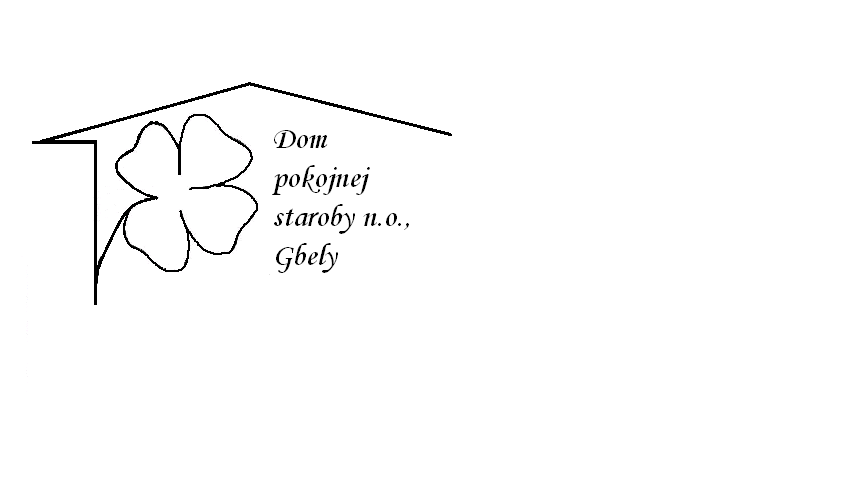 Od 4.4.2022     do 8.4.3.2022Pondelok   4.4.:    polievka –Kapustová,1                                Hutnícke bravčové stehno ,cestovina ,1,3,7Utorok        5.4.:   polievka –Frankfurtská 1,3    Senické rezy, varené zemiaky, 1 Streda         6.4.:   polievka – Hovädzia s drobkami 1,3                                Pečeňová omáčka ,knedľa kysnutá 1,3,7Štvrtok         7.4.:   polievka – Brokolicová   1     Čína , dusená ryža ,1Piatok           8.4.:    polievka – Fazuľová 1                                Oškvarkové pagáčiky 1,3,7Kolektív zamestnancov Domu pokojnej staroby n. o., Gbely Vám praje ,,Dobrú chuť!“.Obedy sa prihlasujú do 13. hod.Zmena jedál vyhradená.Alergény:1-obilniny, 2-kôrovce, 3-vajcia, 4-ryby, 5-arašidy, 6-sojové zrná, 7-mlieko, 8-orechy, 9-zeler, 10- horčica, 11-sezamové semená, 12-kysličník siričitý a siričitany